                     Inventaire du matériel E.P.S prêté par l’inspectionMatériel en prêt dans les écolesA. Paré de Neuville-en-Ferrain et Macé -Montessori d’HalluinNomDescription éventuellephotonbrLieu stockageParéBalancoplateau d'équilibre avec balle2Jean Macé2Parachutejeu de coopération3Jean MacéGonfleur électriquepour Kin ball1Jean Macé1Chasubles vertesattention tailles M et XL10Jean MacéChasubles bleuesattention tailles M et XL10Jean MacéKin Balltaille 48'1Jean MacéBaudruche Kin Ball8Jean Macé7Boîte à aimants4 aimants rouges "fer à cheval", 25 aimants rectangulaires, 10 aimants cylindriques, 6 aimants "tubes", 3 cylindres de matières différentes (plastique, aimantable, non aimantable)1Jean MacéBoussole17Jean MacéMalette mécaniquematériel Celda, malette jaune4Jean MacéDossier pédagogique mécanique CeldaGS-CP1Jean MacéDossier pédagogique mécanique CeldaCE1-CE21Jean MacéDossier pédagogique mécanique CeldaCycle 31Jean MacéMalette électricitémalette verte1Jean MacéDossier pédagogique électricité CeldaCE2 - CM1 - CM21Jean MacéGuide "La lumière" Jeulin1Jean Macétapis de solgris anthracite4Jean MacéCoreDiskDisques jaunes remplis de graines pour équilibre et exercices de gym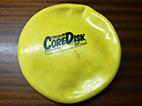 5Maria Montessori5Plateaux d'équilibre BusyLeazViolet et jaune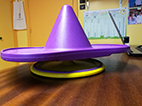 5Maria Montessori5paire de skis 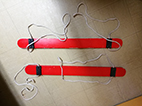 12Maria MontessoriRouleau bande de sol pour parcoursjaune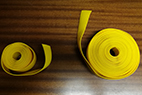 1 grand 1 petitMaria Montessori1 moyen1 grand1 petitBandes de sol pour parcoursrectangles bleus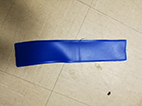 24Maria Montessori30 rougesBandes de sol pour parcoursangles bleus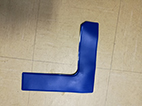 8Maria Montessori8 rougesBandes de sol pour parcoursronds bleus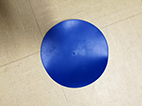 8Maria Montessori8 rougesDossards orangeDossards orangeDossards orangeDossards orangeDossards orange12Chasubles grisesChasubles grisesChasubles grisesChasubles grisesChasubles grises8Chasubles roseChasubles roseChasubles roseChasubles roseChasubles rose8Chasubles noiresChasubles noiresChasubles noiresChasubles noiresChasubles noires8KIN BALL : - grands rose fluo                   - moyens multicoloresKIN BALL : - grands rose fluo                   - moyens multicoloresKIN BALL : - grands rose fluo                   - moyens multicoloresKIN BALL : - grands rose fluo                   - moyens multicoloresKIN BALL : - grands rose fluo                   - moyens multicolores22